Atomic # and Isotopes					Name _____________________________What two things does the atomic number tell you about the atom? ___________________________________________________________________________________________________________Fill out the following table:Isotopes always have the same number of ________________ but the number of ________________ can change.Label the parts of the Isotope symbol and name below:                                             	     Lithium - 6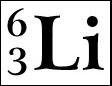 Mass Number  = _____________________ + ________________________For each of the following isotopes, write the number of protons, neutrons, and electrons.For each of the following isotopes, write the protons & electrons, neutrons, isotope name, and isotope symbol.What is the nuclear symbol for the krypton isotope with 48 neutrons?  ______________________ElementAtomic #ProtonsElectrons1935Ne1012RnDo the atoms to the right have the same atomic #?______   Why or why not? _________________________________________________________________________________________________________________Chromium-58Chromium-63Carbon-12Carbon-16# of protons# of protons# of neutrons# of neutrons# of electrons# of electronsNitrogen-15Nitrogen-20Sulfur-23Sulfur-25# of protons# of protons# of neutrons# of neutrons# of electrons# of electronsElementCalciumElementOxygenAtomic Number20Atomic Number8Mass Number46Mass Number17Protons & ElectronsProtons & ElectronsNeutronsNeutronsIsotope NameIsotope NameIsotope SymbolIsotope Symbol